Конспект занятия по лепке в старшей и подготовительной группе   на тему: Черепаха Дата: 14.05.2020Цель: Учить детей лепить черепаху из отдельных частей: панцирь, голова, лапы, хвост; упражнять в приемах скатывания, вдавливания, раскатывания, присоединения и примазывания. Развивать у детей мелкую моторику и мускулатуру рук при работе с пластилином.Закрепить технические приемы работы с пластилином, используя метод примазывания.Развивать творческие способности и художественный вкус, передавать замысел в работе.Воспитывать у детей отзывчивость, гуманное отношение ко всему живомуОборудование, дидактический материал: пластилин, стек, клеенка, картинки с изображением черепахи, пошаговая схема лепки , дощечка.ХОД ЗАНЯТИЯ1. Организационный моментДети заходят в кабинет, проходят к своим рабочим местам. Дети садятся за столы. На столах – клеенки, дощечки, пластилин, стеки, салфетки.Воспитатель: Здравствуйте, ребята! Какое у вас сегодня настроение? Готовы сегодня потрудиться?Тему занятия вы узнаете, если отгадаете загадку. Внимательно послушайте ее.Домик мой, везде со мнойОн устроен за спинойЯ с лягушками дружуОчень медленно хожу,Вовсе не букашка,Кто я … (черепашка) .Показ картинки с изображением черепахи. Рассматривание картинки.-Ребята, посмотрите,  вот такая черепаха.-Где живет черепаха?- Из каких частей состоит ее тело?- Какой формы ее туловище, лапки, голова нашей черепахи?-Какой формы панцирь?Ответы детей: овальной формы и т.д.2. Изучение нового материала.Черепахи - это пресмыкающиеся. Черепахи делятся на морские и наземные, а наземные, в свою очередь, подразделяются на сухопутные и пресноводные. Черепахи появляются из яиц. Черепахи ведут одиночный образ жизни, хотя некоторые виды могут собираться в группы на время зимовки. Сухопутные черепахи питаются в основном растительной пищей, а пресноводные, наоборот, в большинстве своём хищники. Они поедают различных рыб, а также моллюсков, членистоногих и других беспозвоночных. Черепахи — рекордсмены по долголетию среди всех позвоночных животных. Черепах часто заводят как домашних питомцев ( среднеазиацкая - сухопутная, красноухая - пресноводная)3. Разминка для пальцев рук «Черепаха»Маленькая черепаха (кулачок сжат)Путешествует без страхаВ твёрдом панцире живётНа спине его везёт (кулачок движется по поверхности)Нас она не испугалась и наружу показалась(большой пальчик высовывается из кулачка)А когда захочет спать-В панцирь спрячется опять! (пальчик прячется обратно)4. Практическая часть.Объяснение правил техники безопасности:Рассматриваем образецОпределяем форму и количество деталейОпределяем последовательность лепкиОпределяем приемы и способы лепкиЛепим поделкуДобавляем что-то необычное, не такое, как у всех5. ФизкультминуткаМы ногами топ-топ, мы руками хлоп-хлоп,Мы глазами миг-миг, мы плечами чик-чик!Раз – сюда, два – туда,Повернись вокруг себя!Раз – нагнись, два – нагнись,Руки кверху все подняли!И друг другу помахали!После разминки дети садятся.6. Творческая работаа) Индивидуальная работа с детьми во время самостоятельной деятельности.б) Оформление изделия (добавление мелких деталей)7. Итог.Педагог отмечает «+» и «–» работ детей, интересуется, кому занятие понравилось и наоборот, кто и с какими трудностями столкнулся при изготовлении. Организуется выставка работ.Повстречали черепаху,Что-то грустно было ей,Мы подумали немного,И слепили ей друзей.Какой замечательные работы у нас получились.- Что мы сегодня с вами научились делать? (ответы детей)- В какой технике? (ответы детей)- Что нам понадобилось, для работы? (ответы детей)- Посмотрите внимательно на свои работы, правильно ли вы все сделали? (ответы детей)- Что вам понравилось сегодня на занятии? (ответы детей)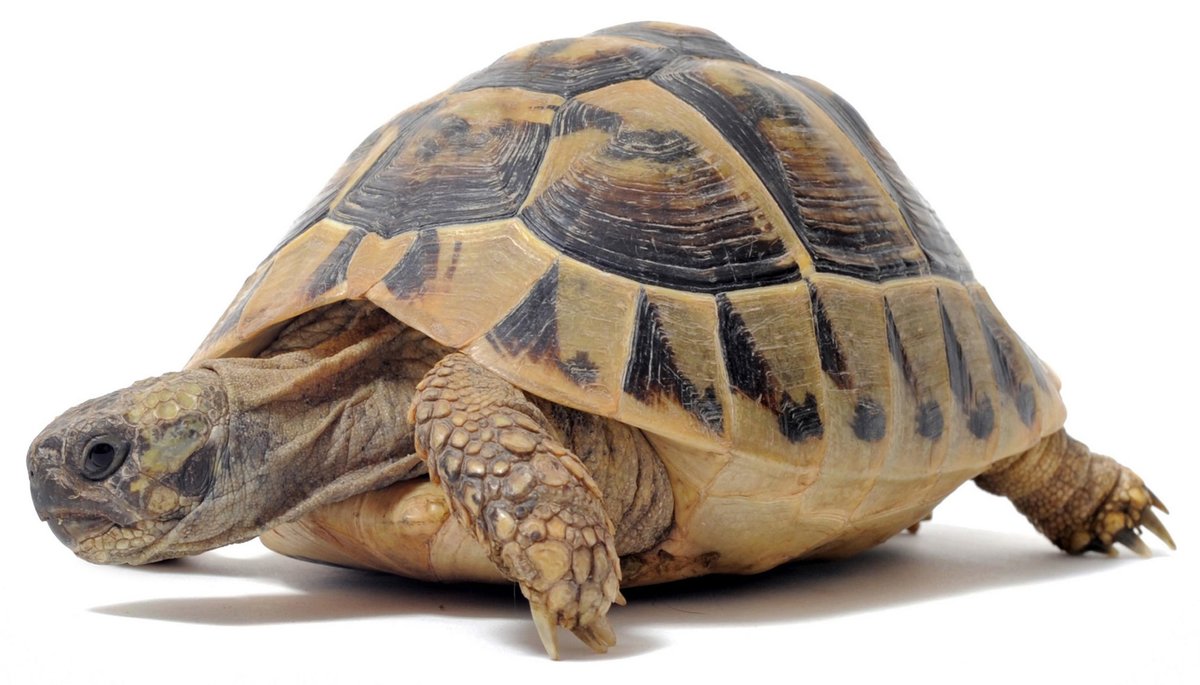 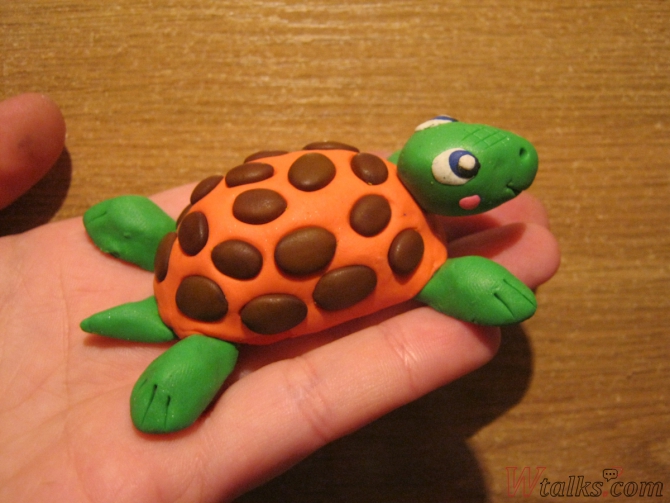 